Küvözde bebek olması durumunda temizlik hemşire tarafından,boş ise hemşire gözetiminde kövöz temizliği konusunda eğitim almış kişi tarafından yapılır.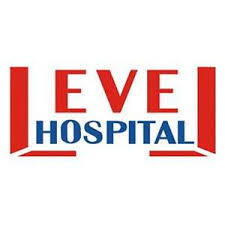 YENİ DOĞAN YOĞUN BAKIM ÜNİTESİ KÜVÖZ TEMİLİK - KONTROL FORMUYENİ DOĞAN YOĞUN BAKIM ÜNİTESİ KÜVÖZ TEMİLİK - KONTROL FORMUYENİ DOĞAN YOĞUN BAKIM ÜNİTESİ KÜVÖZ TEMİLİK - KONTROL FORMUYENİ DOĞAN YOĞUN BAKIM ÜNİTESİ KÜVÖZ TEMİLİK - KONTROL FORMUYENİ DOĞAN YOĞUN BAKIM ÜNİTESİ KÜVÖZ TEMİLİK - KONTROL FORMUYENİ DOĞAN YOĞUN BAKIM ÜNİTESİ KÜVÖZ TEMİLİK - KONTROL FORMUYENİ DOĞAN YOĞUN BAKIM ÜNİTESİ KÜVÖZ TEMİLİK - KONTROL FORMUYENİ DOĞAN YOĞUN BAKIM ÜNİTESİ KÜVÖZ TEMİLİK - KONTROL FORMUYENİ DOĞAN YOĞUN BAKIM ÜNİTESİ KÜVÖZ TEMİLİK - KONTROL FORMUYENİ DOĞAN YOĞUN BAKIM ÜNİTESİ KÜVÖZ TEMİLİK - KONTROL FORMUYENİ DOĞAN YOĞUN BAKIM ÜNİTESİ KÜVÖZ TEMİLİK - KONTROL FORMUYENİ DOĞAN YOĞUN BAKIM ÜNİTESİ KÜVÖZ TEMİLİK - KONTROL FORMUYENİ DOĞAN YOĞUN BAKIM ÜNİTESİ KÜVÖZ TEMİLİK - KONTROL FORMUYENİ DOĞAN YOĞUN BAKIM ÜNİTESİ KÜVÖZ TEMİLİK - KONTROL FORMUYENİ DOĞAN YOĞUN BAKIM ÜNİTESİ KÜVÖZ TEMİLİK - KONTROL FORMUYENİ DOĞAN YOĞUN BAKIM ÜNİTESİ KÜVÖZ TEMİLİK - KONTROL FORMUYENİ DOĞAN YOĞUN BAKIM ÜNİTESİ KÜVÖZ TEMİLİK - KONTROL FORMUYENİ DOĞAN YOĞUN BAKIM ÜNİTESİ KÜVÖZ TEMİLİK - KONTROL FORMUYENİ DOĞAN YOĞUN BAKIM ÜNİTESİ KÜVÖZ TEMİLİK - KONTROL FORMUYENİ DOĞAN YOĞUN BAKIM ÜNİTESİ KÜVÖZ TEMİLİK - KONTROL FORMUYENİ DOĞAN YOĞUN BAKIM ÜNİTESİ KÜVÖZ TEMİLİK - KONTROL FORMUYENİ DOĞAN YOĞUN BAKIM ÜNİTESİ KÜVÖZ TEMİLİK - KONTROL FORMUYENİ DOĞAN YOĞUN BAKIM ÜNİTESİ KÜVÖZ TEMİLİK - KONTROL FORMUYENİ DOĞAN YOĞUN BAKIM ÜNİTESİ KÜVÖZ TEMİLİK - KONTROL FORMUYENİ DOĞAN YOĞUN BAKIM ÜNİTESİ KÜVÖZ TEMİLİK - KONTROL FORMUYENİ DOĞAN YOĞUN BAKIM ÜNİTESİ KÜVÖZ TEMİLİK - KONTROL FORMUYENİ DOĞAN YOĞUN BAKIM ÜNİTESİ KÜVÖZ TEMİLİK - KONTROL FORMUYENİ DOĞAN YOĞUN BAKIM ÜNİTESİ KÜVÖZ TEMİLİK - KONTROL FORMUYENİ DOĞAN YOĞUN BAKIM ÜNİTESİ KÜVÖZ TEMİLİK - KONTROL FORMUDÖKÜMAN KODU  EN.FR.29DÖKÜMAN KODU  EN.FR.29DÖKÜMAN KODU  EN.FR.29YAYIN TARİHİ 14.08.2017YAYIN TARİHİ 14.08.2017YAYIN TARİHİ 14.08.2017YAYIN TARİHİ 14.08.2017YAYIN TARİHİ 14.08.2017YAYIN TARİHİ 14.08.2017YAYIN TARİHİ 14.08.2017YAYIN TARİHİ 14.08.2017YAYIN TARİHİ 14.08.2017YAYIN TARİHİ 14.08.2017REVİZYON 01REVİZYON 01REVİZYON 01REVİZYON 01REVİZYON 01REVİZYON 01REVİZYON 01REVİZYON 01REVİZYON 01REVİZYON TARİHİ 12.03.2018REVİZYON TARİHİ 12.03.2018REVİZYON TARİHİ 12.03.2018REVİZYON TARİHİ 12.03.2018REVİZYON TARİHİ 12.03.2018REVİZYON TARİHİ 12.03.2018REVİZYON TARİHİ 12.03.2018REVİZYON TARİHİ 12.03.2018REVİZYON TARİHİ 12.03.2018REVİZYON TARİHİ 12.03.2018SAYFA  1 / 1SAYFA  1 / 1SAYFA  1 / 1KONTROL SAATLERİ09:0015:0015:0021:0003:0009:0015:0021:0003:0009:0015:0021:0021:0003:0009:0015:0021:0003:0009:0015:0021:0021:0003:0009:0015:0021:0003:0009:0015:0021:0003:0003:00KÜVÖZ NOTARİH…/…./……..…/…./……..…/…./……..…/…./……..…/…./……..…./…../…….…./…../…….…./…../…….…./…../…….…./…./………./…./………./…./………./…./………./…./………./…./…….…./…./…….…./…./…….…./…./…….…./…./…….…./…./…….…./…./…….…./…./…….…./…./…….…/…../……..…/…../……..…/…../……..…/…../……..…../…./……….…../…./……….…../…./……….…../…./……….…../…./……….NOTLAR.Y.Dolu	Y.BoşY.Dolu	Y.BoşY.Dolu	Y.BoşY.Dolu	Y.BoşY.Dolu	Y.BoşY.Dolu	Y.BoşY.Dolu	Y.BoşY.Dolu	Y.BoşY.Dolu	Y.BoşY.Dolu	Y.BoşY.Dolu	Y.BoşY.Dolu	Y.BoşY.Dolu	Y.BoşY.Dolu	Y.BoşY.Dolu	Y.BoşY.Dolu	Y.BoşY.Dolu	Y.BoşY.Dolu	Y.BoşY.Dolu	Y.BoşY.Dolu	Y.BoşY.Dolu	Y.BoşY.Dolu	Y.BoşY.Dolu	Y.BoşY.Dolu	Y.BoşY.Dolu	Y.BoşY.Dolu	Y.BoşY.Dolu	Y.BoşY.Dolu	Y.BoşY.Dolu	Y.BoşY.Dolu	Y.BoşY.Dolu	Y.BoşY.Dolu	Y.Boşİç yüzey(tüm aparatlar)Dış Yüzey (tüm Aparatlar)Yatak Temizliği -değişimiTemizliği yapanKontrol edenKÜVÖZ NOTARİH…./…../………..…./…../………..…./…../………..…./…../………..…./…../………..…./…../………..…./…../………..…./…../………..…./…../………..…./…../………..…./…../………..…./…../………..…./…../………..…./…../………..…./…../………..…./…../………..…./…../………..…./…../………..…./…../………..…./…../………..…./…../………..…./…../………..…./…../………..…./…../………..…./…../………..…./…../………..…./…../………..…./…../………..…./…../………..…./…../………..…./…../………..…./…../………..NOTLAR.Y.Dolu	Y.BoşY.Dolu	Y.BoşY.Dolu	Y.BoşY.Dolu	Y.BoşY.Dolu	Y.BoşY.Dolu	Y.BoşY.Dolu	Y.BoşY.Dolu	Y.BoşY.Dolu	Y.BoşY.Dolu	Y.BoşY.Dolu	Y.BoşY.Dolu	Y.BoşY.Dolu	Y.BoşY.Dolu	Y.BoşY.Dolu	Y.BoşY.Dolu	Y.BoşY.Dolu	Y.BoşY.Dolu	Y.BoşY.Dolu	Y.BoşY.Dolu	Y.BoşY.Dolu	Y.BoşY.Dolu	Y.BoşY.Dolu	Y.BoşY.Dolu	Y.BoşY.Dolu	Y.BoşY.Dolu	Y.BoşY.Dolu	Y.BoşY.Dolu	Y.BoşY.Dolu	Y.BoşY.Dolu	Y.BoşY.Dolu	Y.BoşY.Dolu	Y.Boşİç yüzey(tüm aparatlar)Dış Yüzey (tüm Aparatlar)Yatak Temizliği -değişimiTemizliği yapanKontrol edenKÜVÖZ NOTARİH…./…../………..…./…../………..…./…../………..…./…../………..…./…../………..…./…../………..…./…../………..…./…../………..…./…../………..…./…../………..…./…../………..…./…../………..…./…../………..…./…../………..…./…../………..…./…../………..…./…../………..…./…../………..…./…../………..…./…../………..…./…../………..…./…../………..…./…../………..…./…../………..…./…../………..…./…../………..…./…../………..…./…../………..…./…../………..…./…../………..…./…../………..…./…../………..NOTLAR.Y.Dolu	Y.BoşY.Dolu	Y.BoşY.Dolu	Y.BoşY.Dolu	Y.BoşY.Dolu	Y.BoşY.Dolu	Y.BoşY.Dolu	Y.BoşY.Dolu	Y.BoşY.Dolu	Y.BoşY.Dolu	Y.BoşY.Dolu	Y.BoşY.Dolu	Y.BoşY.Dolu	Y.BoşY.Dolu	Y.BoşY.Dolu	Y.BoşY.Dolu	Y.BoşY.Dolu	Y.BoşY.Dolu	Y.BoşY.Dolu	Y.BoşY.Dolu	Y.BoşY.Dolu	Y.BoşY.Dolu	Y.BoşY.Dolu	Y.BoşY.Dolu	Y.BoşY.Dolu	Y.BoşY.Dolu	Y.BoşY.Dolu	Y.BoşY.Dolu	Y.BoşY.Dolu	Y.BoşY.Dolu	Y.BoşY.Dolu	Y.BoşY.Dolu	Y.Boşİç yüzey(tüm aparatlar)Dış Yüzey (tüm Aparatlar)Yatak Temizliği -değişimiTemizliği yapanKontrol edenKÜVÖZ NOTARİH…./…../………..…./…../………..…./…../………..…./…../………..…./…../………..…./…../………..…./…../………..…./…../………..…./…../………..…./…../………..…./…../………..…./…../………..…./…../………..…./…../………..…./…../………..…./…../………..…./…../………..…./…../………..…./…../………..…./…../………..…./…../………..…./…../………..…./…../………..…./…../………..…./…../………..…./…../………..…./…../………..…./…../………..…./…../………..…./…../………..…./…../………..…./…../………..NOTLAR.Y.Dolu	Y.BoşY.Dolu	Y.BoşY.Dolu	Y.BoşY.Dolu	Y.BoşY.Dolu	Y.BoşY.Dolu	Y.BoşY.Dolu	Y.BoşY.Dolu	Y.BoşY.Dolu	Y.BoşY.Dolu	Y.BoşY.Dolu	Y.BoşY.Dolu	Y.BoşY.Dolu	Y.BoşY.Dolu	Y.BoşY.Dolu	Y.BoşY.Dolu	Y.BoşY.Dolu	Y.BoşY.Dolu	Y.BoşY.Dolu	Y.BoşY.Dolu	Y.BoşY.Dolu	Y.BoşY.Dolu	Y.BoşY.Dolu	Y.BoşY.Dolu	Y.BoşY.Dolu	Y.BoşY.Dolu	Y.BoşY.Dolu	Y.BoşY.Dolu	Y.BoşY.Dolu	Y.BoşY.Dolu	Y.BoşY.Dolu	Y.BoşY.Dolu	Y.Boşİç yüzey(tüm aparatlar)Dış Yüzey (tüm Aparatlar)Yatak Temizliği -değişimiTemizliği yapanKontrol edenKÜVÖZ NONORMALTARİH…./…../………..…./…../………..…./…../………..…./…../………..…./…../………..…./…../………..…./…../………..…./…../………..…./…../………..…./…../………..…./…../………..…./…../………..…./…../………..…./…../………..…./…../………..…./…../………..…./…../………..…./…../………..…./…../………..…./…../………..…./…../………..…./…../………..…./…../………..…./…../………..…./…../………..…./…../………..…./…../………..…./…../………..…./…../………..…./…../………..…./…../………..…./…../………..Y.Dolu	Y.BoşY.Dolu	Y.BoşY.Dolu	Y.BoşY.Dolu	Y.BoşY.Dolu	Y.BoşY.Dolu	Y.BoşY.Dolu	Y.BoşY.Dolu	Y.BoşY.Dolu	Y.BoşY.Dolu	Y.BoşY.Dolu	Y.BoşY.Dolu	Y.BoşY.Dolu	Y.BoşY.Dolu	Y.BoşY.Dolu	Y.BoşY.Dolu	Y.BoşY.Dolu	Y.BoşY.Dolu	Y.BoşY.Dolu	Y.BoşY.Dolu	Y.BoşY.Dolu	Y.BoşY.Dolu	Y.BoşY.Dolu	Y.BoşY.Dolu	Y.BoşY.Dolu	Y.BoşY.Dolu	Y.BoşY.Dolu	Y.BoşY.Dolu	Y.BoşY.Dolu	Y.BoşY.Dolu	Y.BoşY.Dolu	Y.BoşY.Dolu	Y.Boşİç yüzey(tüm aparatlar)Dış Yüzey (tüm Aparatlar)Yatak Temizliği -değişimiTemizliği yapanKontrol eden